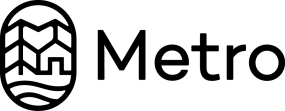 Company: MetroPosition Title: Instructor I - Camp Counselors (temporary) – Oregon ZooDeadline to apply: February 11, 2019 @ 5:00 pm, PSTSalary: $13.00 - $14.50 hourlyPosition Summary: 
Would you like to teach kids about the wild world of animals? The Oregon Zoo is committed to conserving the world's wildlife and habitats. Our education programs provide fun and exciting ways to share your commitment to this work and become part of a team of passionate and talented teachers. The zoo provides a wide variety of seasonal camps, classes and programs that promote conservation. We offer education programs throughout the year, but our busiest seasons are spring and summer. Apply now to join our team. Part-time and full-time seasonal temporary positions are available.Camp counselors implement existing program curriculum or non-formal education activities. They work in a team to teach thematic programs for participants of all ages using zoo exhibits, hands-on activities, animal bio-facts and discovery stations. Activities are taught using multiple learning styles in a non-formal educational setting. Instructor I staff utilize best practices in teaching and non-formal techniques and child/group management. Instructor I staff may be asked to assist in the assessment of learner outcomes. These positions may mentor youth or adult volunteers.At the Oregon zoo, we hire a workforce representative of the communities we serve, understanding that a diverse workforce strengthens our organization. We value diversity and support a positive and welcoming environment.Minimum Requirements: Minimum age 18 years2 years experience working with children and adults in formal or informal education, including child/group management.Able to walk up to 3 miles dailyAble to lift and carry up to 35 poundsSuccessfully pass the background checks and screening requirements required for the positionInclusion experience with special needs children preferredFirst Aid/CPR certification preferred (Zoo offers training opportunities). Food Handler's Card preferred (Zoo offers training opportunities).All finalists must successfully pass a background check.To apply: visit www.oregonmetro.gov/jobs for the complete job announcement and a link to our online hiring center. Application requirements
Electronic application and answers to supplemental questions.Metro is an Equal Opportunity/Affirmative Action Employer.